LISTA DE PRESENÇA DA 1ª REUNIÃO PLENÁRIA EXTRAORDINÁRIA DO CAU/MT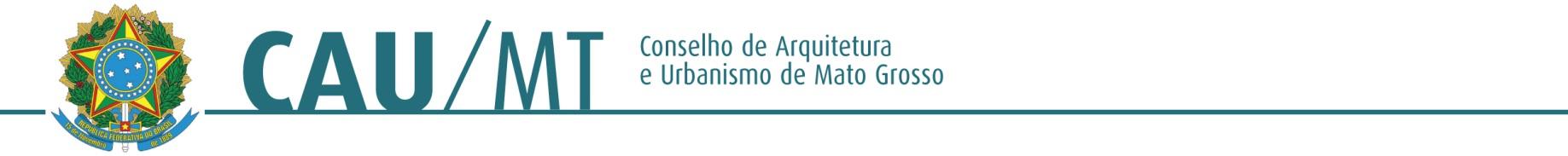 Data: 03/02/2023 (14h)Local: virtual (Microsoft Teams)Início:14h06minFim: 14h24minPAUTA:Verificação de quórum;Execução do Hino Nacional Brasileiro;Leitura e discussão da pauta:Discussão e aprovação da ata:Apresentação de comunicações:Coordenadores das Comissões Permanentes e Especiais de 2023:Comissão de Organização, Administração, Planejamento, e Finanças – CAF – Coordenador: Alexsandro Reis;Comissão de Ética e Disciplina – CED – Coordenadora: Vanessa Bressan Koehler;Comissão de Exercício Profissional – CEP – Coordenadora: Karen Mayumi Matsumoto;Comissão de Ensino e Formação – CEF – Coordenadora: Thais Bacchi;Comissão de Política Urbana e Ambiental – CEPUA – Coordenador: Weverthon Foles Veras;Presidente: André NörComunicado de faltas;Comunicado de licença;Outros.Conselheiro Federal representante do Estado de Mato Grosso;Duração de até 5 (cinco) minutos, podendo ser prorrogadas, uma única vez, por igual período. Comunicado dos Conselheiros.O conselheiro, em seu comunicado, poderá fazer uso da palavra por, no máximo, 3 (três) minutos e quando citado em comunicado de terceiros, o conselheiro disporá do tempo de 2 (dois) minutos para réplica.Ordem do dia:Assuntos de Interesse Geral e Encerramento.CONSELHEIROFUNÇÃOSITUAÇÃOPERÍODO Cássio Amaral MatosConselheiro TitularLicença06/02/2023 até 04/08/2023NºPROTOCOLOINTERESSADOASSUNTOCOMISSÃORELATOR7.11673097/2023CAU/MTCAU/BRComissão Eleitoral CAU/MT 2023-FUNÇÃONOMEASSINATURAPresidente André Nör1º Vice PresidenteElisangela Fernandes Bokorni2º Vice PresidenteThiago Rafael PandiniConselheiro (a) TitularWeverthon Foles VerasConselheiro (a) TitularAlexsandro ReisConselheiro (a) TitularKaren Mayumi MatsumotoConselheiro (a)  TitularThais BacchiConselheiro (a) TitularMaristene Amaral MatosConselheiro (a) TitularVanessa Bressan KoehlerConselheiro (a) TitularCassio Amaral MatosAssessora da Presidência e ComissõesThatielle Badini Cravalho dos SantosGerente GeralLucimara Lucia Floriano da FonsecaAssessora JurídicaJane MachadoTiago Ito EleodoroAssistente Administrativo